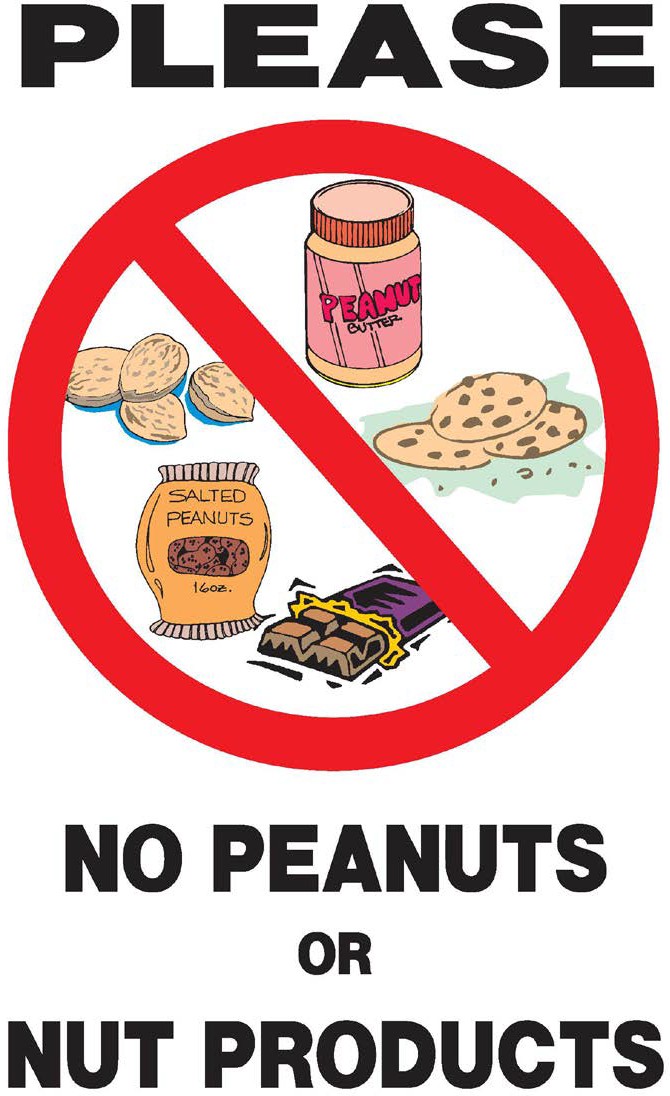 SERIOUS ALLERGIES!THANK YOUHELP YOUR CAMPER HAVE THE BEST DAY POSSIBLEItems necessary for each camper to have a great, fun, and healthy day:One back pack (with thick straps and size appropriate) - to carry all belongingsOne raincoat or poncho - to keep off wetnessSturdy walking shoes - no sandals - we do a lot of walkingA nutritious sack lunch and 2 snacks (your children may get hungrier than you think)Swimsuit and towel, in a plastic bag, on swim daysWarm jacketFilled water bottle – 2 full water bottles on hiking days.	Bathing cap, swim goggles, ear plugs – for swim daysSunscreen lotion – Y provides unless you care to bring your own with permission slip signedHiking bootsMosquito repellent – Y provides unless you care to bring your own    with permission slip signedPLEASE LABEL ALL BELONGINGS!! It’s hard for us to track down lost items without a name tag. The YMCA assumes no responsibility for loss, damage or theft of items brought to camp. It is the child’s responsibility and not the counselors, to ensure nothing has been lost. The counselors will however, check area before leaving, and help remind child to collect all their belongings before leaving.Please do not send:Toys and Electronic GamesMoney – children are not allowed to buy from vending machines during camp hoursCell phonesNo head phones for musicDress Code: No halter tops, tube tops, “spaghetti” strap tops, “string” bikinis or Speedo swimsuits will be   allowed. All sleeveless shirts must have shoulder straps at least I inch in width.  Campers cannot wear dresses or skirts. All campers must wear tennis shoes or hiking boots. Sandals, flip flops, or open toed shoes are NOT allowed. Shorts must be walking shorts not short shorts; they need to cover the big muscle of the leg. These codes will help your camper be comfortable and allow them to have more fun at camp; because it helps protect them from getting sun burned and helps with comfort on walking long distances.	BEST.TIME.EVER.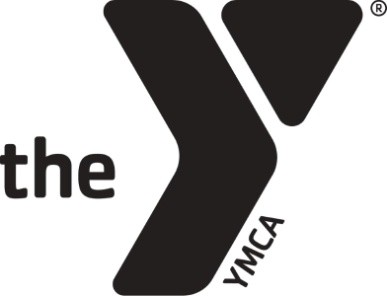 BEST. SUMMER. EVER!YMCA OF ALASKA DAY CAMPTudor Elementary1666 Cache Dr Anchorage, AK 99507Site Phone# (907) 717-6118Parent Packet(Info for you to keep)YMCA MISSIONTo put Christian principles into practice through programs that build healthy spirit, mind, and body for all.YMCA of Alaska5353 Lake Otis ParkwayAnchorage, AK 99507907-563-3211Email: kids@ymcaalaska.orgWebsite: ymcaalaska.orgDavid Koch – Youth Program DirectorImportant Dates and Information to Remember:Program starts May 31st and closes August 5thSITETudor Elementary School – Licensed capacity 200Licensed age range 5 years through 14 years*Dates may vary depending on Anchorage School District calendarSITE CLOSURESYMCA Summer Day Camp will be closed on Monday July 4thYMCA SUMMER DAY CAMPPAYMENT	INFORMATIONPROGRAMSThe YMCA Summer Day Camp is open Monday through Friday. The purpose of groups in all of our programs is to provide maximum individual attention to campers, encourage group cohesiveness and a sense of belonging, and to develop understanding and friendship on the part of all participants.Camp is based out of Tudor Elementary School located at 1666 Cache Drive. The campers walk between the YMCA and Tudor, on a regular basis. Camp, although licensed for 200 campers, is divided into five separate programs that differ by the age of the campers and the level of activities offered.PIONEERS (entering 1st grade) the focus of the Pioneer program is centered on discovery and the exploration of nature. It involves an introduction to all components of our Day Camp including but not limited to structure, values, outdoor education and incentives. Weekly swimming will be supervised by our day camp staff and certified YMCA lifeguards. This is a wonderful transition for children who are preparing for first grade.ADVENTURERS (entering 2nd grade ) the focus of the Adventurer program is centered on discovery and the exploration of nature. It involves setting goals to achieve to all components of our Day Camp including but not limited to structure, values, outdoor education and incentives. Weekly swimming will be supervised by our day camp staff and certified YMCA lifeguards. This is a wonderful transition for children who are just getting used to school.MOUNTAINEERS (entering 3 grade) this is a transition program designed to introduce campers to some of the other activities such as archery. They develop opinions about the outdoors as well as experience it. Weekly swimming will be supervised by our day camp staff and certified YMCA lifeguards. The Mountaineers is an important transition age which prepares our campers for the more experienced activities included in the Voyager program.VOYAGERS (entering 4th grade) this is a transition program designed to introduce campers to and increase knowledge of the other activities such as archery. They develop a better understanding about the outdoors as well as experience it. Weekly swimming will be supervised by our day camp staff and certified YMCA lifeguards. The Voyagers is an important transition age which prepares our campers for the more experienced activities included in the Explorer program.EXPLORERS (entering 5th and 6th grade) this is a very physically active group that builds on the outdoor skills learned over the past few summers. The campers spend their time hiking, practicing archery and other wilderness survival skills. Weekly swimming will be supervised by our day camp staff and certified YMCA lifeguards. More intensive work is done in our incentive program.Every Friday we will have field games, do arts and crafts etc. during our “Fun Friday” at TudorSAMPLE SCHEDULESNot necessarily the actual schedulePIONEERS (1ST)ADVENTURERS (2ND)MOUNTAINEERS & VOYAGERS (3RD & 4TH)EXPLORERS (5TH & 6TH)Pioneer’s (1st Grade) Field Trips & Out/About		FIELD TRIPS5/31/22:	Thunderbird Falls6/07/22:	Byron’s Glacier6/14/22:	Alyeska 6/21/22:	AK Reindeer Farm6/28/22:	Wasilla Wonderland7/05/22:	Arctic Valley Hike7/12/22:	Hill Top Hike7/19/22:    Museum of AK Transportation7/26/22: 	Butte Hike8/02/22:	Kincaid Park		OUT AND ABOUT6/01/22:	Valley of the Moon6/08/22:	Park Strip/ 10th and E St.6/15/22:	Oceanview Park6/22/22:	South Anchorage YMCA6/29/22:	Polar Bear Park7/06/22:	AK Native Heritage Center7/13/22:	Balto Seppala Park7/20/22:	Lyn Ary Park/ Coastal Trail7/27/22:	Imaginarium8/03/22:	Cuddy Family Midtown ParkNote: If there are any changes made to a scheduled field trip due to unforeseen circumstances you will be notified when you drop your child off for the day and a permission slip for the new field trip will need to be signed and dated by the parent.Adventurer’s (2nd Grade) Field Trips & Out/About		FIELD TRIPS5/30/22:	NO CAMP6/06/22:	Byron’s Glacier6/13/22:	Alyeska 6/20/22:	AK Reindeer Farm6/27/22:	Wasilla Wonderland7/04/22:	NO CAMP7/11/22:	Hill Top Hike7/18/22:    Museum of AK Transportation7/25/22: 	Butte Hike8/01/22:	Kincaid Park		OUT AND ABOUT6/02/22:	Valley of the Moon6/09/22:	Park Strip/ 10th and E St.6/16/22:	Oceanview Park6/23/22:	South Anchorage YMCA6/30/22:	Polar Bear Park7/07/22:	AK Native Heritage Center7/14/22:	Balto Seppala Park7/21/22:	Lyn Ary Park/ Coastal Trail7/28/22:	Imaginarium8/04/22:	Cuddy Family Midtown ParkNote: If there are any changes made to a scheduled field trip due to unforeseen circumstances you will be notified when you drop your child off for the day and a permission slip for the new field trip will need to be signed and dated by the parent.Mountaineer’s (3rd Grade) Field Trips & Out/AboutFIELD TRIPS6/01/22:	Thunderbird Falls6/08/22:	Byron’s Glacier6/15/22:	Alyeska 6/22/22:	AK Reindeer Farm6/29/22:	Wasilla Wonderland7/06/22:	Arctic Valley Hike7/13/22:	Hill Top Hike7/20/22:    Museum of AK Transportation7/27/22: 	Butte Hike8/03/22:	Kincaid Park		OUT AND ABOUT5/31/22:	Valley of the Moon6/07/22:	Park Strip/ 10th and E St.6/14/22:	Oceanview Park6/21/22:	South Anchorage YMCA6/28/22:	Polar Bear Park7/05/22:	AK Native Heritage Center7/12/22:	Balto Seppala Park7/19/22:	Lyn Ary Park/ Coastal Trail7/26/22:	Imaginarium8/02/22:	Cuddy Family Midtown ParkNote: If there are any changes made to a scheduled field trip due to unforeseen circumstances you will be notified when you drop your child off for the day and a permission slip for the new field trip will need to be signed and dated by the parent.Voyager’s (4th Grade) Field Trips & Out/About		FIELD TRIPS6/01/22:	Thunderbird Falls6/08/22:	Byron’s Glacier6/15/22:	Alyeska 6/22/22:	AK Reindeer Farm6/29/22:	Wasilla Wonderland7/06/22:	Arctic Valley Hike7/13/22:	Hill Top Hike7/20/22:    Museum of AK Transportation7/27/22: 	Butte Hike8/03/22:	Kincaid Park		OUT AND ABOUT6/03/22:	Valley of the Moon6/10/22:	Park Strip/ 10th and E St.6/17/22:	Oceanview Park6/24/22:	South Anchorage YMCA7/01/22:	Polar Bear Park7/08/22:	AK Native Heritage Center7/15/22:	Balto Seppala Park7/22/22:	Lyn Ary Park/ Coastal Trail7/29/22:	Imaginarium8/05/22:	Cuddy Family Midtown ParkNote: If there are any changes made to a scheduled field trip due to unforeseen circumstances you will be notified when you drop your child off for the day and a permission slip for the new field trip will need to be signed and dated by the parent.Explorers (5th Grade) Field Trips & Out/About		FIELD TRIPS6/02/22:	Thunderbird Falls6/09/22:	Byron’s Glacier6/16/22:	Alyeska 6/23/22:	AK Reindeer Farm6/30/22:	Wasilla Wonderland7/07/22:	Arctic Valley Hike7/14/22:	Hill Top Hike7/21/22:    Museum of AK Transportation7/28/22: 	Butte Hike8/04/22:	Kincaid Park		OUT AND ABOUT5/30/22:	NO CAMP6/06/22:	Park Strip/ 10th and E St.6/13/22:	Oceanview Park6/20/22:	South Anchorage YMCA6/27/22:	Polar Bear Park7/04/22:	NO CAMP7/11/22:	Balto Seppala Park7/18/22:	Lyn Ary Park/ Coastal Trail7/25/22:	Imaginarium8/01/22:	Cuddy Family Midtown ParkNote: If there are any changes made to a scheduled field trip due to unforeseen circumstances you will be notified when you drop your child off for the day and a permission slip for the new field trip will need to be signed and dated by the parent.PROGRAM COMPONENTSFamily InvolvementThe YMCA is increasingly emphasizing the involvement of families in all of our programs.  We stress this involvement because we realize that to effectively help a child achieve their fullest potential, the family is the primary support.We intend to involve the families of day campers in the following ways:Take-home material/newslettersCraft projects to be completed at homeParent volunteers and guest speakersEach Friday, our Day Camp invites all parents to our weekly award/skit ceremonyValues ExplorationThe YMCA has four core values.  These values are RESPECT, RESPONSIBILITY, CARING and HONESTY.  Each program will approach these values differently; each week we will focus on a different value.  We do ask for your help as a parent for some activities may require assistance at home.Outdoor EducationLiving in Alaska, our children need more education about the outdoors than most.  Outdoor education is the basis for most of our Day Camp program.  The lessons get more involved, in depth, as our campers get old and progress through the program.Incentive ProgramEvery program uses incentives as a motivational tool for positive reinforcement.  As your child ages, the incentive become more challenging.  We currently use beads, certificates and bandanas.  Please ask your child about incentives, this is their mark of achievement in our program.YMCA SUMMER DAY CAMP POLICIESAll parents, through the Parent Authorization Sheet have agreed to abide by the following policies.  Please read and understand all components and ask questions for sections that are unclear to you.Arrival and DepartureAll children need to be signed in daily.  Only someone listed on the emergency record form may sign a camper out daily.  A person needs to be older than 16 years of age to sign a camper out of the program. Don not be offended if you or someone you have allowed to sign you child out is asked to present an I.D.  This is for the safety of your child; it will take a couple of days to recognize faces.We need written and signed permission by the parent/guardian to release a child to someone not listed on the emergency record card.You will be charged $1/minute late fee per child, which is added to your bill when your child is picked up after 6:30pm.Please have your child at Camp by 8:30am.  Late arrivals cannot always be accommodated.  Our bus leaves promptly at 9:00am for field trips.  Activities are scheduled on a tight timeline.  We cannot wait for late campers.If you have to make a doctor’s appointment for your child please give YMCA Staff notice before the appointment date.  Arrangements will need to be made in advance with the camp director and the camper’s counselor to insure safe pick up or drop off of your camper.If you need to pick up your child before 4:00pm arrangements must be made with the Camp Director, in advance.AttendanceIf your child will not be attending camp on any given day, please notify the site desk at (907) 717-6118 (Reminder, there are no refunds on missed days)No drop-in participants will be permitted.BehaviorYMCA staff model the 4 core values of RESPECT, RESPONSIBILITY, CARING AND HONESTY.  By modeling these 4 core values it provides the children with examples to follow creating a positive and supportive environment.  Unfortunately, behavior problems occasionally occur at our summer programs.  Behavior problems swill be handled in the following manner: Minor misbehavior – counselor will use positive redirection and give child an example of appropriate behavior.Intervention – counselor/child will acknowledge the problem immediately and discuss better alternatives.If behavior continues the child may be pulled aside from the activity so a counselor can explain to the child why their behavior is being disruptive.  The child’s actions may be documented with and incident report or message to parent and discussed with parent at pick up time.The site director may request a parent to immediately pick up a child if the child’s behavior is endangering theirselves, harming other children or staff, or putting the group in a dangerous situation.If a child’s behavior is out of control and/or harmful, some of these steps may be skipped.  More serious offenses may result in immediate suspension from the program.  Other repeated misbehaviors may also be cause for suspension.Incident Reports1st Incident:	Parent Signature2nd Incident:	Parent Signature – meeting with parent3rd Incident:	Parent Signature – Suspension for 3 days or more	(depending on the severity of the problem)4th Incident:	Parent Signature – Suspension for 2 weeks	(depending on the severity of the problem)5th Incident:	Parent Signature – Suspension for duration of programNo refunds will be given for suspension or if your child gets expelled.ChangesParents will be notified of changes in programs and policies through weekly newsletters located at the children’s sign in and out table. Child Abuse and NeglectAlaska State Statutes and Anchorage Child Care Licensing Office require that all licensed childcare providers report all incident of suspected or actual abuse and neglect of children regardless of whether they occur in or related to the facility.  This facility is therefore obligated by law to report such incidents within 24 hours to the Office of Children’s Services: 907-269-4000.During our case, we are required to notify the Municipal Child Care Licensing Office of incidents that allege a child was abused or neglected by anyone.  Municipal Child Care License Office: 907-343-4758.CommunictionPlease pick up the weekly newsletter located at the children’s sign in and out table.  This will inform you of any specific happenings in the program. The Before and After Camp Director will be responsible for most of our communication regarding specific information.  Notes will also be left from counselors or directors in the sign in and out book.Corporal PunishmentThe infliction of bodily pain as a penalty for a disapproved behavior, including but not limited to shaking, spanking, delivering a blow with a part of the body or object, slapping, punching, pulling, pinching or any other action that seeks to induce pain is not allowed in any YMCA program.  Any employee found to be physically abusing any child is subject to dismissal.DiscriminationYMCA youth programs do not discriminate as per AS 18.80.230 and AMC 5.20Exceptional ChildrenChildren with special needs are welcome and will be accepted on an individual basis when the child, parents, and staff agree that the program is an appropriate placement.  The following steps are required to register and exceptional child in our camp: Parent notifies the Camp Director of the special needs child. Parent fills out a Plan of Care form for the child.Parent meets with the Camp Director to evaluate the child’s IEP and the Plan of Care form.Every attempt will be made to include special needs children into our camp.FeesCamp fees are $275 per week.If you drop a week of camp the fee will be credited to a future week of camp only.  There is a 10% discount for additional younger siblings during summer programs either/or Military families receive a 15% discount for all programs and YMCA membership.  But not both sibling and military.Camp fees must be paid two weeks in advance of attendance.  See attached payment schedule in this packet. The YMCA tax I.D. number is 92-0034878.If the child is on an assistance authorization the authorization sets the terms of enrollment.  You must already have an assistance authorization in hand to enroll your child.  If your authorization expires during the summer, you must have a new authorization issued before the end of the month when we bill assistance.  If we do not it is your responsibility to pay your month bill in full.  If you are unable to pay and do not have a current authorization your child will be suspended until payment or authorization is received.The parent registering the child in our program is responsible for all fees.Please contact the Program Director, David Koch, for any information regarding your payments.  A $5.00 fee will be charged for special field trips throughout the summer.  Fees will be billed at registration.Financial AssistanceThe YMCA of Alaska will not deny participation in any of our activities because of an individuals lack of funds.  While participants are expected to pay their fair share of the operating costs, YMCA Open Door Scholarship can be obtained by applying through the Program Director, David Koch.  Proof of financial need is required.  Funds for the YMCA Open Doors Scholarship have been made available through our annual Strong Y Campaign.HoursBefore Camp Care: 	7:00am – 8:30amYMCA Day Camp:	8:30am – 4:00pmAfter Camp Care:	4:00pn – 6:30pmIllnessYour child should be kept at home for such reasons as:Shows signs of any serious or communicable illnessAn oral temperature above 100.0 degreesDiarrhea or vomitingAny undiagnosed rashIf any of the above problems occur while your child is in the program, the child will be isolated and you will be called to pick up your child.In the case of a medical emergency, the YMCA reserves the right to obtain immediate medical attention.Parents will be informed of known exposure to communicable diseases.Medications (stored in its original container) will only be given if prescribed for the child and will be given according to the labeled instructions.For a child to receive any medication, prescription or over-the-counter, the parent must fill out and sign a medication authorization form, which can be found with a program lead.  The same procedure is followed for any topical lotion (such as sunscreen, bug repellent, lip balm, etc).  OTC drugs will only be given for four consecutive days then a doctor’s order is needed.  Authorization for OTC drugs must be filled out daily.  Designated staff will administer the medications and topical products as required.  InsuranceYMCA Summer Day Camp carries liability insurance as required by AMC 16.55.210.LicensingThe Municipality of Anchorage, Department of Health and Human Services Child Care Licensing Office is the agency responsible for the licensing of our program.  This agency supervises, monitors, and investigates complaints involving childcare centers.The Child Care Licensing Office is located at 825 L Street, 3rd floor, and its phone number is: 907-343-4758.PetsPets or animals will only exist in Day Camp for educational purposes.  Advance notice will be given in case of any allergies.  No direct interaction between the campers and animals will be allowed.RecordsAll records will be kept confidential.  However, we will make them available to appropriate regulatory agencies.RegistrationThe following items are required for your child to attend the YMCA Day Camp.A valid physical examination – An examination annually until the child is five years old, then biannually; is not older than one year prior to the first date of attendance.Emergency Record CardShort record or a legal exemption from shotsParent authorization sheetSunscreen and insect repellent authorizationThe program is open to elementary school age children ages 5 through the age of 14.  For children entering 1st grade through children entering 8th grade.There is a 24-hour waiting period from the time the completed registration package is turned in until the camper can attend the program to allow  processing of the paperwork.If on Assistance we need Authorization FormSack Lunch and SnackThe parent must provide a healthy morning and afternoon snack, as well as, a sack lunch.  Please see snack information page for further information.  We do not have the capabilities to heat food for store lunches in a refrigerator at our YMCA Summer Day Camp.  Please prepare accordingly.  If a lunch is forgotten or lacks a necessary food group a $10.00 charge will be added to the parent’s weekly bill for a replacement lunch or food item.  If food is brought that is not allowed, we will ask the child to put it away and take it home with them.  We will then offer a healthy alternative.SmokingNo smoking is permitted in the YMCA facility, parking lot, play yard, portable building or staff’s vehicle while at work.  Staff are not allowed to smoke on school property.Children are not allowed to smoke.  Any children caught smoking will be suspended from the program.  Staff is not allowed to smoke on work time and may not smoke in front of the children.SubstitutesSubstitutes will be utilized if it is necessary to keep the staff child ratio at 1:10.  Requirements for substitutes are the same as for regular staff.  SupervisionThe YMCA Day Camp will ensure the children in its care receive responsible supervision appropriate to their age, developmental needs and activity.  The YMCA will provide a staffing plan where applicable and a plan for supervision of children. The YMCA Day Camp will ensure children are always under supervision by a camp counselor, except when providing a degree of freedom to a school age child, appropriate to age and developmental level. In camp supervision requires the camp counselors are in the same room or group area, in close proximity, focusing on children and able to directly see, hear and quickly respond to children, except in the restroom where children are provided age appropriate degree of privacy. A child seven years of age and older may participate in activities and visit friends away from the facility’s licensed space, if the plan for getting there is safe and developmentally appropriate and it is approved in writing by the child’s guardian and by the facility.YMCA Day Camp counselors will know the whereabouts of the children in their care at all times.YMCA Day Camp counselors will always maintain a 1:10 ratio.  Each will be assigned 10 specific kids.The staff will have attendance records kept current as children and staff arrive and depart.  They will be available for review at any time.  Each group will keep individual records.  Staff is allowed to participate in duties other than direct care of children and be counted towards the counselor to child ratios required as long as the counselor remains on duty and the counselor’s primary responsibility continues to be the direct care and supervision of children.The YMCA Day Camp staff will prevent exposure of children to individuals, animals and situations posing possible danger.  Staff will not expose a child to high-risk activities or hazards.10.The YMCA Day Camp will obtain written permission from the guardian for a       child to participate in moderate risk activities including but not limited to swimming, water parks, vehicle trips or horseback riding.  When a specific activity is held repeatedly on a scheduled basis, the parent may sign off once for the series.  11.Day Camp will arrange the use of appropriate safety equipment, including a well-fitting helmet for activities including but not limited to rollerblading, rock wall climbing, riding a bicycle, skate board or scooter.TV, Movie, Video, Computers, Cell Phones, and ElectronicsChildren in Day Camp do not watch television or videos unless for educational purposes. No computer use by the campers is allowed.No electronic games are allowed at camp.  If any games are found the staff will collect them to return at the end of the day to the parent picking up the camper. Campers are not allowed to use cell phones during camp.  Staff will hold phones for use after camp.Termination of ServiceThe YMCA of Alaska reserves the right to terminate service to any participant.  See the section on discipline for our other policies regarding termination.TransportationParents are responsible for their child’s transportation to and from the YMCA Summer Day Camp.The YMCA uses and insured leased school bus or public transportation.The bus driver has a current CDL license, is at least 21 years of age , and evidence of driver’s good driving record is on file.  Each bus will be maintained in good repair, safe and free of hazards.Children will never be left alone in a bus.Parents are notified in advance of all field trips and specific permission will be obtained for all activities of moderate risk. At no time does staff transport campers in private vehicles.The YMCA will contact 911 in case of medical emergencies and transport children when directed by 911 medical personnel.VisitorsParents are welcome to visit at any time and we encourage them to do so.  However, we may be difficult to locate during field trips unless you make prior arrangements.VolunteersThe YMCA welcomes volunteer talent and may use trained volunteers and parent volunteers in it program.  All volunteers must meet the same requirements as staff.WeatherThe weather varies greatly in the summer, so please dress your child in layers so they can be warm on cool days and take layers off if it warms up.A raincoat or poncho is a must as we do spend the majority of our days outside, even during inclement weather.If it is raining to hard to be outside, Day Camp will take place inside Tudor Elementary school at 1666 Cache Drive, Anchorage, AK 99507.EXAMPLES OFUSDA FEDERAL FOOD PROGRAM GUIDELINESTHAT REGULATES YOUR CHILD’SLUNCH AND SNACKS:WEEKLY LUNCH MENU SUGGESTIONS:MONDAY: Sun butter and apple butter on whole wheat bread, green pepper rings, apple slices, andwater. TUESDAY: Egg Salad in pocket bread, pineapple chunks, cherry tomatoes, and water. WEDNESDAY:Chicken thigh (2), corn muffins (2), coleslaw, strawberries, and water. THURSDAY: Cheese, lettuce orsprouts, tomato, and green pepper on rye bread, and water. FRIDAY: Salad with strips of turkey andcheese with favorite dressing (in a separate container), banana, crackers, and water.*Put individual packages of mayonnaise and mustard in lunch box to be spread on sandwich before eating.Not Allowed: (So please do not send) carbonated beverages, Kool-Aid, Capri Sun, potato chips, candy, or other“junk” foods of little nutritional value!Please be certain that every lunch includes at least the following:2 oz. of meat or equivalent servings2 or more fruit and/or vegetable servings1 slice of bread or bread alternate servingWater since milk can’t be served at lunch since we are out and about, but we do have avariance to serve it at am and pm snack.SNACKYMCA will provide milk during AM and PM snack. Parents need to provide children with a healthymorning and afternoon snack. According to the USDA Federal food program guidelines, children need to be provided a time for morning and afternoon snack. The YMCA will provide the appropriate time in the AM and in the PM.Review the next page on the USDA food chart and choose one item from two different food groups for both your child’s AM and PM snack.Examples of what is and isn’t allowed:- Allowed Snack Items:• Acceptable bread alternatives include cornbread, biscuits, muffins, etc. made of whole grainor enriched flour, whole grain or enriched cereal, and whole grain or enriched rice,macaroni and other such pasta products.• Nuts and seeds may be credited towards meeting only 50% of the meat alternate atlunch. An additional meat/meat alternative must be served.• Yogurt may be used as a meat/meat alternative in the snack only. 4 oz or ½ cup is theequivalent of a 1 oz serving of meat/meat alternative.Examples of allowed food: fresh or canned fruit, raw vegetables, crackers, bread, bagels, cheese,beef jerky- Not allowed Snack Items:Fun fruit, fruit rolls, pudding, soda pop, Kool-Aid, Capri Sun, chips, candy, candy bars, Twinkies, DingDongs, pies…Items listed are only examples. Healthy eating is a habit that last a lifetime!Municipality of Anchorage 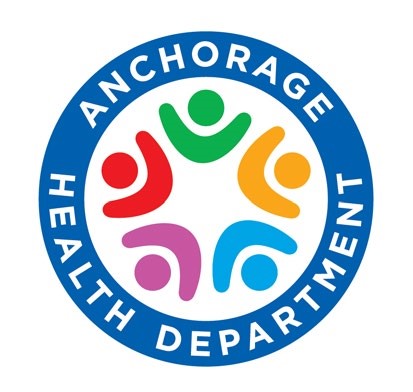 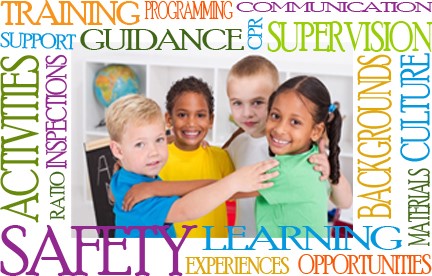 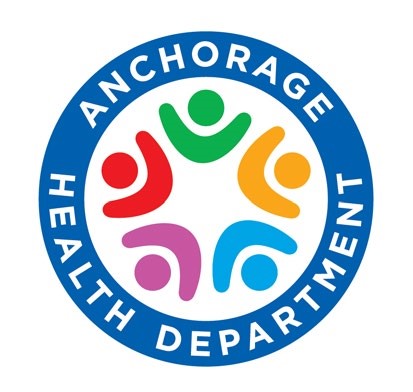 Child Care Licensing Program PARENTS' GUIDE TO LICENSED CHILD CARE This form is required to be included in a child care facility’s policy and must be provided to parents at  enrollment.  ♦ Choosing care for your child is a significant decision. When you entrust the care of your child to another person, you are making an important decision. Visit, ask questions, and carefully compare several programs. Licensed care includes child care homes and centers. Your choice depends on what you want and need for your child. ♦ Licensing is a key to quality child care. Licensing promotes good care by setting basic health and safety standards. Before a home or center is granted a child care license, it must meet minimum regulatory standards such as: health, safety, and program requirements. Child Care Licensing Specialists from the Child Care Licensing Program conducts on-site inspections at a facility to monitor regulatory compliance and to investigate reports of concern. The goal of licensing is to prevent predictable risks of harm to children; however, licensing cannot guarantee that a facility meets all requirements at all times. ♦ An informed parent is a key to quality child care. Parents are responsible for choosing and monitoring their child's care. Licensors generally visit a minimum of twice a year, but you visit each time you take your child. Visit unexpectedly sometimes or in the middle of the day. Keep an eye on the quality of care. What do you see when you visit? Is the environment safe? Are caregivers knowledgeable, nurturing, and communicating with you about your child’s daily care and needs? How many children are present, are there enough caregivers? Are activities appropriate? Watch how your child responds to the program and interacts with caregivers. Listen to what your child says and pay attention to changes in their behavior. It’s ultimately a parent’s decision to choose a facility which meets their family’s needs and their standards for health, safety, and quality. ♦ What to do if you have questions or concerns about the care your child is receiving: First discuss with your caregiver or the facility’s Administrator or Child Care Associate if you have any concerns, observe any health or safety issues, or feel the facility’s program needs improvement.  If you are still concerned, believe children may be in danger, or feel a licensing standard has been violated, contact the Child Care Licensing Program at 907-343-4758 or via email at HHSCCL@muni.org .  CHILD-TO-CAREGIVER RATIO REQUIREMENTS FOR LICENSED CHILD CARE FACILITIES CHILD CARE HOMES 1 caregiver required; must be at   least 21 years of age No more than 5 children younger than 13 years of age, including the caregiver’s own children, without    fire safety approval   No more than 8 children total younger than 13 years of age, including the caregiver’s own children, with fire safety approval No more than 3 children under the age of 30 months  No more than 2 children may be non-ambulatory No more than 5 children, including the caregiver’s own children under the age of 18 years, are allowed in     nighttime care between the hours of 10:00 p.m. and 6:00 a.m., with fire safety approval  CHILD CARE CENTERS Administrator and/or Child Care Associates must be at least 21 years of age 9 or more children in care, with fire safety approval The number of caregivers, who are at least 18 years of age, need to meet child-to-caregiver ratios: 1 caregiver for every 4 young infants (birth through 11 months) 1 caregiver for every 5 older infants (12 months through 18 months) 1 caregiver for every 6 toddlers (19 months through 35 months) CC61 Rev. 02/18 	 	 	 	                 Page 1 of 2                    1 caregiver for every 10 preschools children (3 to 4 year olds) 1 caregiver for every 10 kindergarten children (5 to 6 year   olds) 1 caregiver for every 10 school age children (7 through 12 year olds) See AMC 16.55.170 for allowable maximum group sizes in a center CHILD CARE FACILITIES MUST MEET THE FOLLOWING REQUIREMENTS TO BE LICENSED TO BE LICENSED Required to apply for a Provisional or Biennial License Must meet all licensing standards and requirements Must be in compliance with all licensing regulations  Must allow the Child Care Licensing (CCL) program access to inspect the facility and premises to ensure licensing compliance and to investigate complaints All staff/household members must have valid criminal history check from the State of Alaska Background Check Program  All caregivers must meet the licensing early child development training requirements OBTAIN FROM PARENTS Child’s immunization records or an approved exemption form Child emergency information must be updated by parent when changes occur or at least semi-annually Permission for: medication administration transportation field trip participation A plan of care for a child identified with a special need  A behavior guidance plan for a child with a behavior issue  PROGRAM REQUIREMENTS Must promote children's healthy development Must include quiet and active, group and individual, indoor and outdoor activities Must include minimum of 20 minutes of vigorous physical activity for every 3 hours in care Must prohibit screen time viewing including T.V., computers and hand-held devices for children under two years of age Must ensure screen time viewing for children two years and over is limited to 1 hour in a 24-hour period except for special occasions Must have a specialization approved by CCL to provide nighttime care or allow children to participate in a moderate risk activity SUPERVISION Ensure children are always supervised by an adult caregiver Ensure children receive age appropriate supervision  Ensure a child’s whereabouts are known at all times while in care Ensure child-to-caregiver ratios are always met SAFETY Must meet CCL and fire safety standards Must have an emergency evacuation plan, train staff, and document monthly evacuation drills  Ensure water temperature is between 100 and 120 degrees Fahrenheit  Ensure firearms and ammunition are stored properly away from children. Note: firearms and ammunition are prohibited in a child care center. Ensure the facility is free of hazards inside and outside Ensure electric outlets accessible to children under age 5, have child protective outlet covers  	CC61 Rev. 02/18    	 	                                                                      Page 2 of 3 BEHAVIOR GUIDANCE Must be positive and never cruel, humiliating, or damaging to the child Must set realistic expectations and clear and consistent limits Must not be disciplined or punished related to eating, napping, or toileting Ensure if time-outs are used they are age appropriate and a child is never removed from other children for more than 10 minutes Ensure corporal punishment of children is prohibited. Note: corporal punishment means “the infliction of bodily pain as a penalty for a disapproved behavior.  It includes shaking, spanking, delivering a blow with a part of the body or an object, slapping, punching, pulling or any other action that seeks to induce pain.  HEALTH Ensure the facility meets cleaning and sanitation standards Ensure meals and snacks are nutritious and follow Alaska Food Program standards  Ensure sanitary practices are used for food preparation and handling  Must notify parents if their child is exposed to a contagious or communicable disease Ensure a medical provider approves attendance before admitting a seriously ill child  Ensure drinking water is safe Ensure facility is smoke free Ensure there is always a caregiver with CPR and first aid certification present Ensure medicine and toxic materials are labeled and stored safely out of reach  Ensure medicine is only administered with parent permission Ensure a caregiver’s own child and all children in care are treated equitably  EQUIPMENT AND SUPPLIES   Ensure furniture and equipment are safe and durable  Ensure there is an adequate and varied amount of age appropriate toys and books available for children in care Ensure children have storage space for their belongings Ensure children under age 5 have a cot/mat/bed and bedding that is clean and sanitary for resting Ensure infants sleep on their backs in an approved crib free from materials and blankets that could increase the risk of suffocation  SPACE • Must have indoor and outdoor space to accommodate the physical and developmental needs of children in care:  35 square feet of usable indoor space per child 75 square feet of usable outdoor space per child Pay by DateFor Camp WeeksFor Camp WeeksFor Camp WeeksMay 15thBoth weeks$495.00Week 15/31 – 6/03$220.00 per weekMay 15thBoth weeks$495.00Week 26/06 – 6/10$275.00 per weekJune 1stboth weeks$550.00Week 36/13 – 6/17$275.00 per weekJune 1stboth weeks$550.00Week 46/20 – 6/24$275.00 per weekJune 15thboth weeks$495.00Week 56/27 – 7/01$275.00 per weekJune 15thboth weeks$495.00Week 67/05 – 7/08$220.00 per weekJuly 1stboth weeks$550.00Week 77/11 – 7/15$275.00 per weekJuly 1stboth weeks$550.00Week 87/18 – 7/22$275.00 per weekJuly 15thboth weeks$550.00Week 97/25 – 7/29$275.00 per weekJuly 15thboth weeks$550.00Week 108/01 – 8/05$275.00 per weekCamp Closed - School Starts Aug. 18thCamp Closed - School Starts Aug. 18thCamp Closed - School Starts Aug. 18thMONDAYTUESDAYWEDNESDAYTHURSDAYFRIDAY8:30Song Circle and Morning Snack Song Circle and Morning Snack Song Circle and Morning Snack Song Circle and Morning Snack Song Circle and Morning Snack 9:00Getting on bus or walking to activity planned for the dayGetting on bus or walking to activity planned for the dayGetting on bus or walking to activity planned for the dayGetting on bus or walking to activity planned for the dayGetting on bus or walking to activity planned for the day10:00IncentivesField gamesNature CraftsAll DayFun Friday12:00LUNCHLUNCHLUNCHLUNCHLUNCH1:00Wilderness ActivitiesValues SwimmingField TripSkits and Awards Circle3:30Getting back to SiteGetting back to SiteGetting back to SiteGetting back to Site4:00Song Circle and Afternoon Snack – Day Camp EndsSong Circle and Afternoon Snack – Day Camp EndsSong Circle and Afternoon Snack – Day Camp EndsSong Circle and Afternoon Snack – Day Camp EndsSong Circle and Afternoon Snack – Day Camp EndsMONDAYTUESDAYWEDNESDAYTHURSDAYFRIDAY8:30Song Circle and Morning Snack Song Circle and Morning Snack Song Circle and Morning Snack Song Circle and Morning Snack Song Circle and Morning Snack 9:00Getting on bus or walking to activity planned for the dayGetting on bus or walking to activity planned for the dayGetting on bus or walking to activity planned for the dayGetting on bus or walking to activity planned for the dayGetting on bus or walking to activity planned for the day10:00IncentivesField gamesNature CraftsAll DayFun Friday12:00LUNCHLUNCHLUNCHLUNCHLUNCH1:00SwimmingValues Wilderness ActivitiesField TripSkits and Awards Circle3:30Getting back to SiteGetting back to SiteGetting back to SiteGetting back to Site4:00Song Circle and Afternoon Snack – Day Camp EndsSong Circle and Afternoon Snack – Day Camp EndsSong Circle and Afternoon Snack – Day Camp EndsSong Circle and Afternoon Snack – Day Camp EndsSong Circle and Afternoon Snack – Day Camp EndsMONDAYTUESDAYWEDNESDAYTHURSDAYFRIDAY8:30Song Circle and Morning Snack Song Circle and Morning Snack Song Circle and Morning Snack Song Circle and Morning Snack Song Circle and Morning Snack 9:00Getting on bus or walking to activity planned for the dayGetting on bus or walking to activity planned for the dayGetting on bus or walking to activity planned for the dayGetting on bus or walking to activity planned for the dayGetting on bus or walking to activity planned for the day10:00ArcheryIncentivesAll DayField gamesFun Friday12:00LUNCHLUNCHLUNCHLUNCHLUNCH1:00SwimmingNature Crafts Field TripWilderness Survival SkillsSkits and Awards Circle3:30Getting back to SiteGetting back to SiteGetting back to SiteGetting back to Site4:00Song Circle and Afternoon Snack – Day Camp EndsSong Circle and Afternoon Snack – Day Camp EndsSong Circle and Afternoon Snack – Day Camp EndsSong Circle and Afternoon Snack – Day Camp EndsSong Circle and Afternoon Snack – Day Camp EndsMONDAYTUESDAYWEDNESDAYTHURSDAYFRIDAY8:30Song Circle and Morning Snack Song Circle and Morning Snack Song Circle and Morning Snack Song Circle and Morning Snack Song Circle and Morning Snack 9:00Getting on bus or walking to activity planned for the dayGetting on bus or walking to activity planned for the dayGetting on bus or walking to activity planned for the dayGetting on bus or walking to activity planned for the dayGetting on bus or walking to activity planned for the day10:00All DayCommunity Service ProjectsNature CraftsArcheryFun Friday12:00LUNCHLUNCHLUNCHLUNCHLUNCH1:00Field TripIncentivesField GamesSwimmingSkits and Awards Circle3:30Getting back to SiteGetting back to SiteGetting back to SiteGetting back to Site4:00Song Circle and Afternoon Snack – Day Camp EndsSong Circle and Afternoon Snack – Day Camp EndsSong Circle and Afternoon Snack – Day Camp EndsSong Circle and Afternoon Snack – Day Camp EndsSong Circle and Afternoon Snack – Day Camp EndsBefore and After Camp Weekly ScheduleBefore and After Camp Weekly ScheduleMonday           Tuesday           Wednesday            Thursday            Friday7:00Drop Off Begins  -  SELF DIRECTED PERIOD7:30Choice Time: gym, crafts, STEM activities, outdoor play……8:15Morning Attendance8:30Day Camp Groups Form IN DAY CAMP PROGRAM 4:00Song Circle and Snack Time 5:00Group Games and Crafts5:30Self Directed Period 6:30Camp Ends